FUNGSI KOMUNIKASI INTERPERSONAL DALAM MENINGKATKAN EFEKTIVITAS KERJA   KEPENGURUSAN ISBA BANDUNGSKRIPSIDiajukan Untuk Memenuhi Salah Satu Syarat Guna Memperoleh Gelar Sarjana Pada Fakultas Ilmu Sosial dan Ilmu Politik Program Studi Ilmu Komunikasi Konsentrasi HumasUniversitas PasundanOleh:Etika FitriNrp : 132050331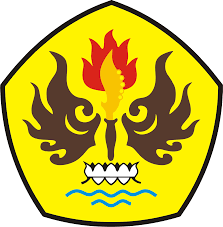 FAKULTAS ILMU SOSIAL DAN ILMU POLITIKUNIVERSITAS PASUNDANBANDUNG2017